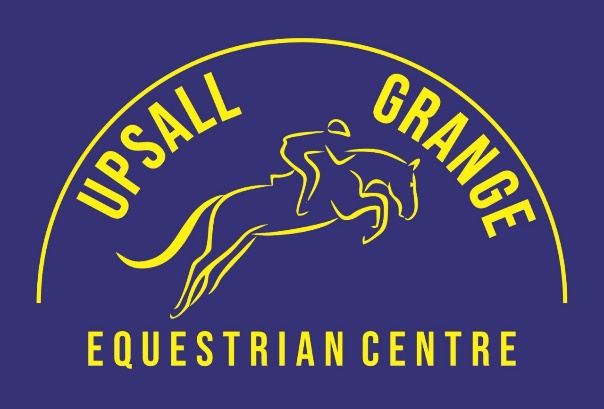 SUMMER SHOWSaturday 27th AugustPre entry £10 per classEnter via HorseventsMobile – 07706364804Email – upsallgrangeequestrian@gmail.comUnaffiliated flat, in hand and working hunter classes.RING ONE – GRASSJudge – Mrs L Williams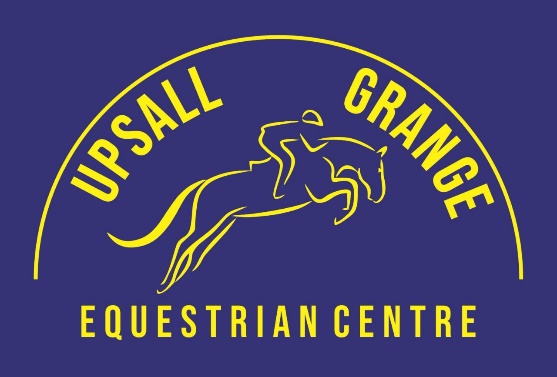 RING TWO – GRASSJudge – Mrs L Haw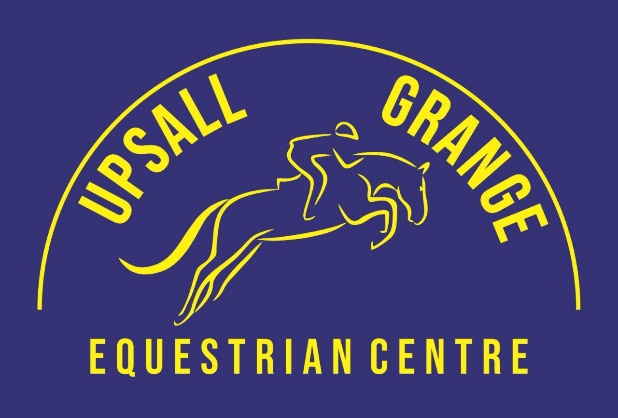 RING 3 – GRASSJudge – Mrs G GoslingNot beforeClassWorking Hunter10am1Lead Rein – Cross Poles Riders 9yrs and under. Ponies not exceeding 13.2hh2Cradle Stakes WH – 50cmRiders any age. Ponies any height 3Beginner Stakes WH – 60cmRiders any age. Ponies any height4Novice WH – 70cmRiders any age. Ponies any height5Open WH – 80cmRiders any age. Ponies any heightCHAMPIONSHIPOpen to first and second in Classes 1-5Not beforeClassIN HAND10am6Young Handler4-16yrsAdults may be present7Most Handsome GeldingOpen to any age, type, height8Prettiest MareOpen to any age, type, height9M&MOpen to all ages10Thoroughbred.Open to Raced & Non Raced11YoungstockOpen to Horses/Ponies Aged up to 3yrs in 202212ColouredOpen to all types and ages13VeteranOpen to Horses/Ponies Aged 16+ yrs.14Open HorseOpen to all types, Hunter/Cob/Sports horseCHAMPIONSHIPOpen to first and second in Classes 9-14Not beforeClassRIDDEN CLASSES10am15Tack & TurnoutOpen16Lead ReinRiders 9yrs and under17First RiddenRiders 12yrs and under18Best CombinationRiders 16yrs and under. Lead Rein welcome19Novice RiderNo cantering as a class20Fancy DressAll ages, Riding hats must be worn.CHAMPIONSHIPOpen to first and second in Classes 15-191pm21Best CombinationOpen22Thoroughbred.Open to Raced & Non Raced23Ridden ColouredOpen to all types24M&M25Open HorseOpen to all types, Hunter/Cob/Sports horse26VeteranOpen to Horses/Ponies aged 16+yrsCHAMPIONSHIPOpen to first and second in Classes 21-26